FORMULASI SEDIAAN KRIM ANTI JERAWAT DARI EKSTRAK  ETANOL DAUN  MALAKA (Phyllanthus                  emblica L.) DAN UJI AKTIVITAS TERHADAP                        BAKTERI Propionibacterium acneSKRIPSIOLEH:RIDHO ALAWIYAHNPM. 152114117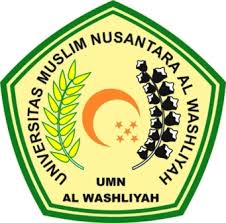 PROGRAM STUDI SARJANA FARMASIFAKULTAS FARMASIUNIVERSITAS MUSLIM NUSANTARA AL-WASHLIYAHMEDAN2019FORMULASI SEDIAAN KRIM ANTI JERAWAT DARI EKSTRAK  ETANOL DAUN  MALAKA (Phyllanthus                  emblica L.) DAN UJI AKTIVITAS TERHADAP                        BAKTERI Propionibacterium acneSKRIPSIDiajukan untuk melengkapi dan memenuhi syarat-syarat untuk memperoleh gelarSarjana Farmassi pada Program Studi Farmasi Fakultas Farmasi UniversitasMuslim Nusantara Al-Washliyah MedanOLEH:RIDHO ALAWIYAHNPM. 152114117PROGRAM STUDI SARJANA FARMASIFAKULTAS FARMASIUNIVERSITAS MUSLIM NUSANTARA AL-WASHLIYAHMEDAN2019FAKULTAS FARMASIUNIVERSITAS MUSLIM NUSANTARA AL-WASHLIYAHTANDA PERSETUJUAN SKRIPSINama	:	Ridho AlawiyahNpm	:	152114117Fakultas	:	FarmasiProgram Studi	:	FarmasiJenjang Pendidikan	:	Strata Satu (S1)Judul Skripsi               :  	Formulasi Sediaan Krim Antijerawat Dari Ekstrak Etanol Daun malaka (Phyllanthus emblica L.) Dan Uji Aktivitas Terhadap Bakteri Propionibacterium Acne                 Pembimbing I  (Melati Yulia Kusumastuti, S.Farm., M.Sc)  Pembimbing II     (Minda Sari Lubis, S.Farm., M.Si., Apt)Penguji(Gabena Indrayani Dalimunthe, S.Si., S.Farm., Apt)Di uji pada tanggal	: Yudisium	:              Panitia Ujian			            Ketua(H. Hardi Mulyono Surbakti, SE.,M.AP) Sekretaris(Minda Sari Lubis, S.Farm.,M.Si., Apt)PERNYATAANYang bertanda tangan dibawah ini :Nama	:	Ridho AlawiyahNpm	:	152114117Fakultas	:	Farmasi Program Studi	:	S-1 FarmasiJudul Skripsi            :   Formulasi Sediaan Krim Antijerawat Dari  Ekstrak Etanol Daun malaka (Phyllanthus emblica L.) Dan Uji Aktivitas Terhadap Bakteri Propionibacterium acne	Menyatakan bahwa skripsi  yang saya buat ini untuk memenuhi persyaratan kelulusan di Fakultas Farmasi Program Studi Farmasi Universitas Muslim Nusantara Al-Washliyah adalah hasil karya sendiri, bukan duplikasi dari karya orang lain yang pernah diajukan untuk memperoleh gelar kesarjanaan di suatu perguruan tinggi yang lain, kecuali dalam bentuk kutipan yang telah disebutkan sumber nya dalam daftar pustaka.Selanjutnya apabila di kemudian hari ada pengaduan dari pihak lain, bukan menjadi tanggung jawab Dosen Pembimbing dan atau pihak Fakultas Farmasi Program Studi Farmasi tetapi menjadi tanggung jawab saya sendiri.	Demikian surat pernyataan ini saya buat dengan sebenarnya dan tanpa paksaan dari siapapun.   Medan, 30 Juli 2019Yang Menyatakan,Ridho AlawiyahNPM.152114117KATA PENGANTAR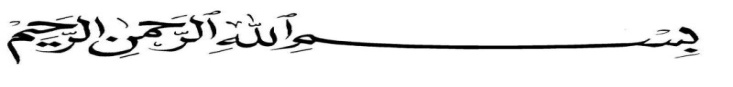 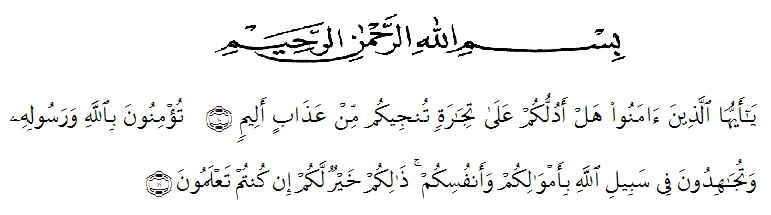 Artinya : “Hai orang-orang yang beriman, sukakah kamu aku tunjukkan suatu perniagaan yang dapat menyelamatkanmu dari azab yang pedih?”(yaitu) kamu beriman kepada Allah dan RasulNya  dan berjihad di jalan Allah dengan harta dan jiwamu. Itulah yang lebih baik bagimu, jika kamu mengetahui.”Segala puji dan syukur ke hadirat Allah Yang Maha Kuasa yang telah melimpahkan rahmat dan karunia-Nya sehingga penulis dapat melaksanakan penelitian dan menyelesaikan penulisan Skripsi ini yang berjudul “Formulasi Sediaan Krim Anti jerawat Dari Ekstrak Etanol Daun Malaka (Phyllanthus emblica L.) Dan Uji Aktivitas Terhadap Bakteri  Propionibacterium acne”.Pada kesempetan ini penulis menngucapkan terima kasih yang sebesar-besarnya kepada kedua orang tua, ayah terkasih H. Syahrim dan ibu tercinta Jarmah yang penulis sayangi dengan tulus dan ikhlas memberikan kasih sayang serta senantiasa memberikan dorongan, motivasi, bimbingan doa dan nasehat selama ini sehingga penulis dapat menyelesaikan skripsi ini. Penulis juga menyampaikan ucapan terimakasih kepada Ibu Melati Yulia Kusumastuti, S.Farm., M.Sc Selaku Pembimbing I dan Ibu Minda Sari Lubis, S.Farm., M.Si., Apt Selaku Pembimbing II dan Ibu Gabena Indrayani Dalimunthe, S.Si., M.Si., Apt Selaku Penguji yang telah memberikan banyak masukan, saran dan bimbingan selama penelitian sehingga selesai Skripsi ini.Pada kesempatan ini penulis juga mengucapkan terima kasih yang sebesar-besarnya kepada :Bapak Rektor Universitas Muslim Nusantara Al-Washliyah Medan, Bapak H. Hardi Mulyono, S.E., M.AP.Ibu Minda Sari Lubis, S.Farm., M.Si., Apt. selaku Plt. Dekan Fakultas Farmasi Universitas Muslim Nusantara Al-Washliyah Medan.Ibu Debi Meilani, S.Si, M.Si., Apt Sebagai Wakil Dekan I dan Ibu Melati Yulia Kusumastuti, S. Farm., M.Sc. Sebagai Wakil Dekan II.Ibu Rafita Yuniarti, S.Si., M.Kes., Apt. Sebagai Kepala Laboratorium Terpadu Farmasi Universitas Muslim Nusantara Al-Washliyah Medan yang telah memfasilitasi alat dan ruangan selama penelitian.Bapak/Ibu Dosen Fakultas Farmasi Program Studi Farmasi Universitas Muslim Nusantara Al Washliyah Medan yang tealh mendidik dan membina penulis hingga dapat menyelesaikan penddikan.Sahabat tersayang, Ahmad Ramadhan, Cut Cahyani, Fahmi Harlan, Fitra Nuraini, Wardah Siregar, Nurul Tia Tunnisa, Noviza khairani Putri dan teman-teman seperjuangan stambuk 2015 lainnya, terima kasih telah membantu dan semangat selama penyusunan Skripsi.Penulis menyadari bahwa Skripsi ini masih banyak kekurangan, oleh karena itu dengan segala kerendahan hati, penulis menerima kritik dan saran yang bersifat membangun demi kesempurnaan Skripsi ini.Akhirnya penulis ucapkan terima kasih kepada semua pihak yang telah membantu yang tidak disebutkan satu persatu dalam penyusunan skripsi ini. Semoga Skripsi ini bermanfaat bagi ilmu pengetahuan pada umumnya dan bidang Farmasi khususnya 				Medan, 30 Juli 2019                                                                                       Penulis                                                                             Ridho Alawiyah